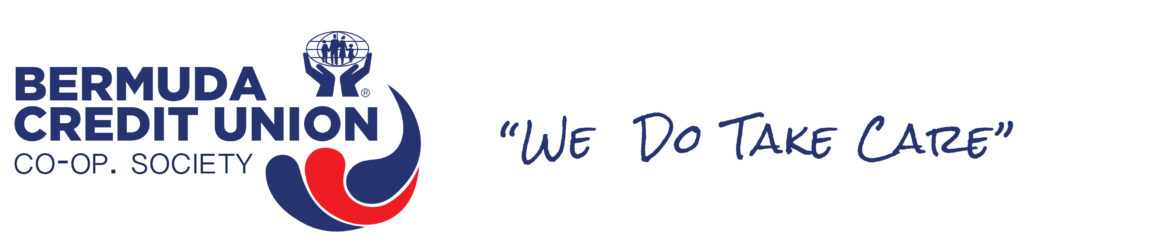 Bermuda Credit Union Co-Op. Society  49 Union Square Hamilton, HM 12☎ 441-292-0385 FAX: 441-295-6668E-Mail: creditunion@mbrscu.bmWebsite:www.bcu.bm    MEMBERSHIP APPLICATION FORMI, …………………………………………………, of ………………………………………………………………………………..(……………………………………..) hereby apply for membership in the Bermuda Credit Union Co-Op. SocietyMembership Qualification Complete the following (see Bond of Membership on reverse side):I am a bona fide member of the B I U □ the BUT□ the BPSU□  other  □ I am the ……………………… of ………………………………………….…… (Membership #: …………) who is a bona fide member of the Bermuda Credit Union Co-Op. SocietyPersonal DataI direct that the entrance fee be taken from initial salary deductions □Signature……………….	Date………………I enclose the sum of $.................... in respect of the following:Entrance Fee ……………………………………………………….		$.....................	Shares ……………………………………………………………….		$.....................Deposits…………………………………………………………….. 	$.....................TOTAL								$APPLICANT’S SIGNATURE: ……………………………………………………… 				DATE: ………………………………..APPOINTMENT OF BENEFICIARYIn the event of my death I, ………………………………………… do hereby nominate ………………………………………….. (……………………………………) residing at ……………………………………………………………………… to receive any money accruing to me in the Society. (note: if beneficiary is a minor, please provide contact details of a likely guardian)Beneficiary Contact Number: (Home)……………………..(Work)………………………(cell)………………………………….Beneficiary Birth date:………………………….	Occupation:………………………. Email:………………………………..Applicant’s Signature: ……………………………………                                                               Date: ………………………Witnessed By:………………………………… Signature:……………………………………….. Date: ………………………FOR OFFICIAL USE ONLYThis application for Membership in the Bermuda Credit Union Co-Op. Society …………………………………… (applicant) is hereby approved.Membership #: ………………..Date Approved: ………………………………. 			Standing Order Received:  Yes		NoDate Of BirthDate Of BirthTel. Contact Tel. Contact Tel. Contact Mailing Address (Detailed)Mailing Address (Detailed)……………………………………...............(H)…………………………..………………….. (C)Email:……………………………………….……………………………………...............(H)…………………………..………………….. (C)Email:……………………………………….……………………………………...............(H)…………………………..………………….. (C)Email:……………………………………….Identification # (State if DP, Passport)Identification # (State if DP, Passport)Social Insurance No.Social Insurance No.GenderMarital StatusMarital StatusMarried                               Single                           Other Married                               Single                           Other Employment DataEmployment DataEmployment DataEmployment DataEmployment DataEmployment DataEmployment DataEmployerEmployerEmployerEmployer’s AddressEmployer’s AddressEmployer’s AddressEmployer’s AddressEmployer’s Tel. #OccupationOccupationOccupationOccupationOccupationHow Long Employed